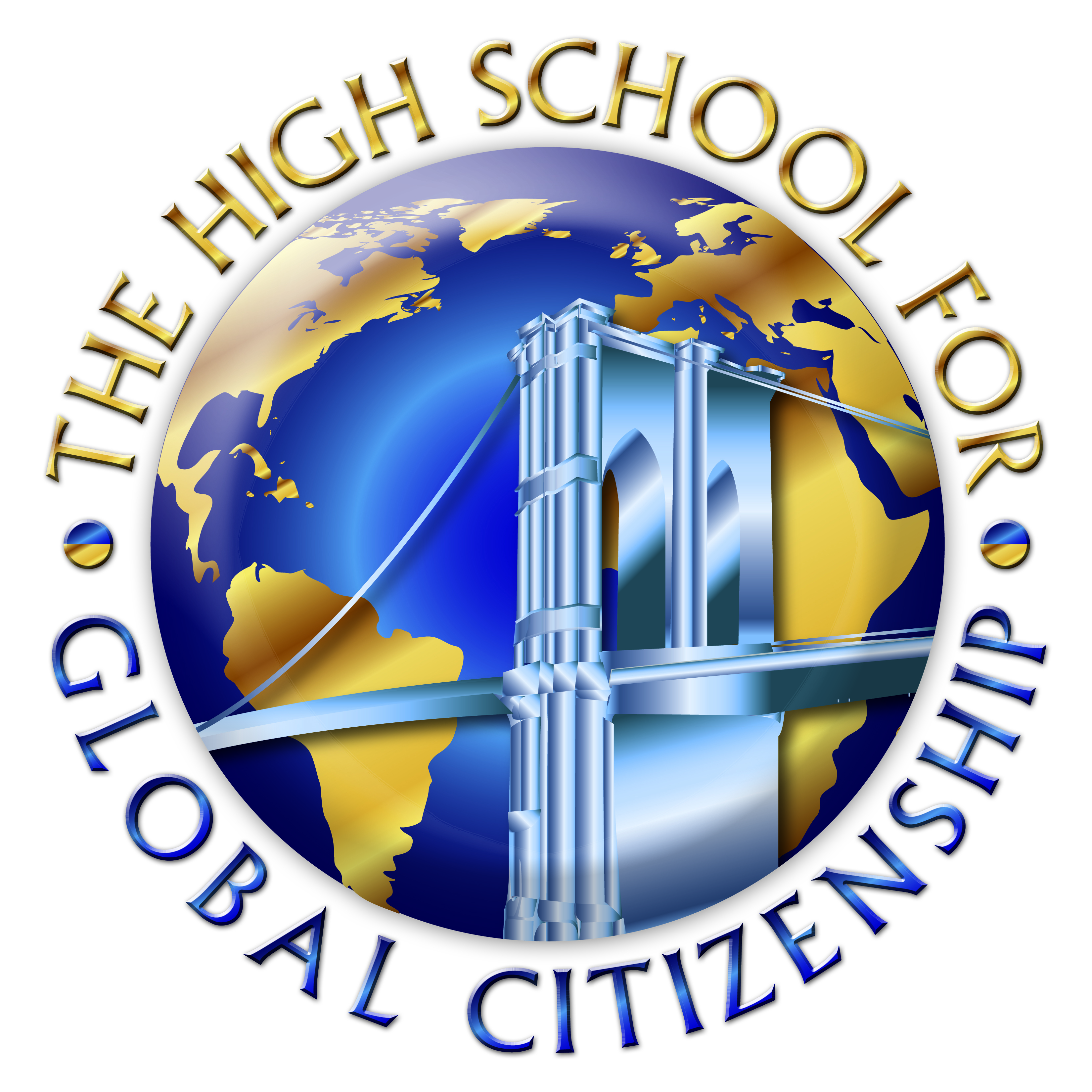 HIGH SCHOOL for Global Citizenshipat the Prospect Heights. Educational CampusMichelle Rochon, PrincipalAgenda—What? So What? Now What?As we go through each part of the agenda, please stop and jot your thoughtsWhat?(What did we do?)So What?(Why did we do it?)Now What?(How might I use it in my teaching?)Introduction to Professional Development:Do NowEssential QuestionsObjectiveAgendaGround Rules Community Check-InWhat?(What did we do?)So What?(Why did we do it?)Now What?(How might I use it in my teaching?)Introduction to SIOP:What is SIOP?Why is it special?ComponentsHow does it all connect?Lesson Preparation:FeaturesContent/Language ObjectivesExamplesObjective StructureWriting Objectives:Write objectives by departmentGallery walkWhat?(What did we do?)So What?(Why did we do it?)Now What?(How might I use it in my teaching?)Tuning Protocol:In departments, tuning objectives in weekly templateStrategies:Numbered HeadsWork Period:Deliverable: Edited weekly template with strategies